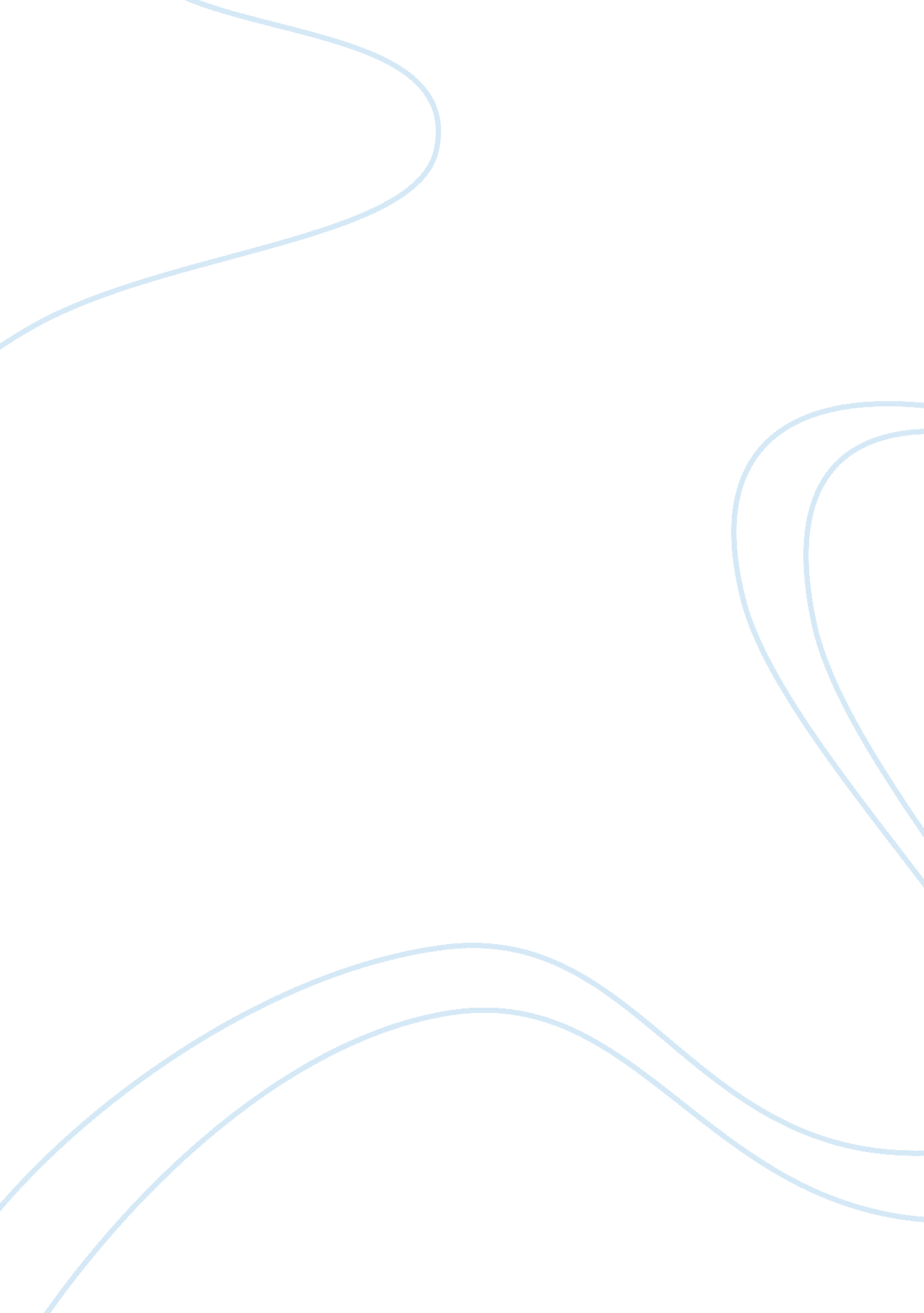 Strategic management used at general motors business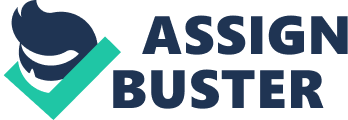 Contents 7. Reference Automotive fable of the last century, GM, is one of the biggest corporations in the universe. Although GM had large convulsions in its concern, it still operates successfully in all over the existence. The purpose of this assignment is to find the GM ‘ s concern schemes with rises and falls by looking into their history, holding the information of what and how did they make in their concerns and analyzing their company activities. Bing a leader and innovator of the car industry since this sector ‘ s babyhood times, General Motors Corporation still keeps its successful topographic point in this competitory concern. Since 1908, General Motors Corporation ( GM ) is one of the largest car manufacturer in the universe as measured by planetary industry gross revenues, whose central office is in United States of America. William C. Durant was the laminitis of General Motors Company with being an pioneer in car engineering. As being a transnational car manaufacturer General Motors employes about 280 million people all around the universe with the entire assets of 149 billion US Dollars. The company makers the autos and the trucks in 55 different states ( exluding US and Canada ) . General Motors has sub-brands under its direction. Buick, Cadillac, Chevrolet, Hummer, Pontiac, Saab, Vauxhall, Holden, Saturn and Wuling are some one the names of General Motors ‘ trade names. The General Motors Company placed into a planetary market throughout the 1920s. Meanwhile, the company built itself as a house which provided prestigiousness, power and the other options. As a rival, Ford, that focused on lower costs and lower monetary values, reversely GM targeted clients who had likely money to pass on more featurative merchandises. During the World War II, General Motors Company manufactured armament and military vehicles, both for Allied and Axis forces. GM had improved its concern degree and becomed the largest corporation in the United States after the universe war II. During the 1950s, manner, desing, and technology inventions are applied into the company ‘ s production line. In 1960s, GM besides focused on insurance, place contraptions, funding, electronics, engines and banking etc. In petition for the smaller autos of European manufacturers, GM introduced Chevrolet Corvair, that was ciriticized for safety issues in following yearss. In the following decennary, oil monetary values went up and every bit good as the oil costs, environmental jobs are taken into consider at those times. Therefore, there were a displacement from immense oil guzzling autos to smaller European autos increased with the first energy crisis. After that, 2nd crisis followed rapidly by lifting the concern for pollution and controlling of over emanation and safety jobs resulted GM lose of its market portion to more economical and smaller vehicles. Particularly between 1980s and 1990s, the Nipponese imports rocketed ( See Appendix 1 ) , so that, that clip of a period was a adversity for GM, which was plagued by high competition with Nipponese companies. As a consequence of this, GM had chenged its schemes like redesingining and reengineering of its auto theoretical accounts. However, because of the high production costs, GM had continioued its high losingss in the market with immense Numberss. In 1990s, General Motors Company had started to shut many of its workss and besides cut the occupations. With these convulsions among the company, GM followed different schemes, like purchasing Saab and Daewoo, and a small part of Subaru and Suzuki ‘ s portions, that were sold subsequently for increasing the money. As follows, GM merged with FIAT auto company which lasted five old ages. In the late-1990s, General Motors Company seemed on the manner to large recovery, with gross revenues stabilising and stock increasing. However, terminal of the 2001 September, the company started to hold challenges, and the system was changed once more. In the undermentioned following few old ages, General Motors became a subsister in the extremely competitory car industry with the economic recession in 2008, therefore the company had bailed out by the authorities for avoiding bankruptcy. ( bbc. co. uk, 2010 ) ‘ In the first one-fourth of 2009, the car giant posted a 6 billion dollars loss and said that it burned through 10. 2 billion dollars of hard currency in the first three months of the twelvemonth as gross plummeted by 20 billion dollars ‘ ( about. com, 2010 ) . However, besides these difficult fortunes, in the first half of 2010, the General Motors sold more vehicles in China than in the US. ( Constantini, 2010 ) 3. STRATEGA°C ANALYSA°S OF GENERAL MOTORS Analyzing the company ‘ s internal and external environments, there are many different models and theoretical accounts exist for companies. By holding some schemes enables the houses to acquire better apprehension of the critical factors for their hereafter success. Some sof the strategic analysis methods are Tormenting ‘ s Eclectic Paradigm ( Cavusgil et al. , 2008 ) , Porter ‘ s Diamond and Five forces, Directional Policy Matrix, Mintzberg ‘ s School of Thoughts ( Mintzberg et al. , 2003 ) Value Chain Analysis ( Johnson et al. , 2008 ) , SWOT analysis ( Kotler and Keller, 2009 ) , etc. The suited models taking is depends on what the company needs to turn to and in what fortunes it needs to make so ( Johnson et al. , 2008 ) . ‘ This is because many houses today operate both on a national, regional and planetary footing and as such need appropriate scheme for each single environment ‘ ( Schlie and Yip, 2000 ) . As being a transnational endeavor, GM operates in about 57 states, including Canada and US, and they serve and operate in assortment of services from betterment, selling, fabrication of autos, trucks to economic system and insurance services ( Datamonitor, 2009 ) . A powerful tool and a flexible model that could help in depicting and measuring competitory force per unit areas in an industry and industry attraction is the Porter ‘ s five forces ( FF ) theoretical account ( Niederhut-Bollmann and Theuvsen, 2008 ) . The theoretical account helps a company to make up one’s mind how and where to do strategic alterations for gaining and prolonging competitory advantages over rival houses and thereby bring forthing above-average return on investings ( Niederhut-Bollmann and Theuvsen, 2008 ) . Figure 1: Michael Porter ‘ s Five Forces Beginning: Michael E. Porter “ The Five Competitive Forces That Shape Strategy, 2008 In add-on, one the school of the Mintzberg Ten School of Thoughts, The Design School, gives us another extremely indispensable analysis for the houses. Harmonizing to Mintzberg, The Design School ‘ sees scheme formation as accomplishing the indispensable tantrum between internal and external facets ‘ ( Mintzberg et al. , 2003: p23 ) . Meanwhile, strenghts and failings are given as the internal capablenesss, on the other manus, chances and togss are seen as the external possibilities. Figure 2: Mintzberg ‘ s Design School of Thought Beginning: hypertext transfer protocol: //blogtext. org/russelldavison/article/7281. html Therefore, in this assignment, the General Motors Company will be analysed through company schemes. First competitory advantage and analysis will be done harmonizing to Michael Porter ‘ s five forces. Second, internal and external analysis will be given harmonizing to Mintzberg ‘ s Design School by using the SWOT analysis. Finally, in the last to secion Value Chain and BCG Matrix Analysis will be examined. 3. 1. COMPETITIVE ADVANTAGE ANALYSIS OF GM ACCORDING TO MICHAEL PORTER ‘ S FIVE Forces The competitory analysis of a company is an indispensable component of placing constituents which are a menace to cut down profitableness. For assesing over the competitory jobs, Michael Porter ‘ s five forces analysis is the 1 of the most efficient manner. Porter ( 2004 ) has brought the visible radiation of five such factors: ( 1 ) Competition between bing rivals, ( 2 ) Barriers to entry, ( 3 ) Pressure of monetary value from Substitutes/Complementaries, ( 4 ) Dickering power of purchasers, ( 5 ) Dickering power of providers. Therefore, General Motors Corporation ‘ s competitory advantage analysis will be done harmonizing to Michael Porter ‘ s five forces. 3. 1. 1. Competition Between Existing Rivals: ‘ Rivalry occurs, because one or more rivals either feels the force per unit area or sees the chance to better place ‘ ( Porter, 2004: p. 17 ) . Additionally, ‘ The schemes pursued by one house can be successful merely to the extent that they provide competitory advantage over the schemes pursued by rival houses. ‘ ( David, 2011: p. 107-108 ) . Therefore, if we look at the GM motors in this subdivision, in the 1970s and 1980s, competition in the US car industry had become much more strong with the addition of foreign challengers such as Honda, Toyota and Nissan ( See Appendix 2 ) . Although GM was a leader of the car industry at that period of clip, its challengers had started to vie with GM supplying some different offers. For illustration, Toyota started to bring forth autos with lower monetary value than GM autos, whereas the quality of autos were high. So that, the competitros of GM became well-known trade names, while GM had troubles with viing with them. 3. 1. 2. Barriers To Entry: Harmonizing to Porter, new capacity may be brought to an industry by new entrants. Furthermore, deriving the market portion, and acquiring high proportion of resources can be achieved by new entries. Meanwhile, the presence of of new corporations in an any industry can force the monetary values down and may diminish the profitableness. Although these entries may look as a menace, those may protect the established companies. During the both universe wars, GM made a high net income, and it enlarged its concern. Bing a leader of the sector and being a well-known trade name placed the GM ‘ s rivals really hard positon to entry the industry. Particularly for the smaller houses, viing with the GM was really difficult. In early 20s, GM invented self-starters by distinguishing itself from Ford, subsequently on, in 1970s, Nipponese and European companies introduced their fuel-efficient theoretical accounts to the industry. 3. 1. 3 Pressure of Price From Substitutes/Complementaries: ‘ All of the companies are in the competition loosely with the industries fabricating replacement and complementary merchandises ‘ ( Porter, 2004 ) . In this extremely competitory car industry, any alteration in the monetary values on complementaries such as gas, tyres, could hold a of import consequence on the demand for cars. If we look at the GM, recent lifting gas monetary values are extremely to acquire a bigger consequence on GM. Because, by and large GM ‘ s autos are energy inefficient. Therefore, this will hold great impact on GM. 3. 1. 4. Dickering Power of Buyers: ‘ Buyers compete with the industry by coercing down monetary values, dickering for higher quality and more services, and playing rivals against each other, all at the disbursal of industry profitableness ‘ ( Porter, 2004 p: 24 ) . As a consequence of extremely improved information engineerings, and every bit good as with globalisation, clients of the GM ( like for the other companies ) became more cognizant of the what were they purchasing and how much were they paying. Furthermore, acquiring the information the challengers of GM from the cyberspace increased the bargaining power of traders of GM. 3. 1. 5. Dickering Power of Suppliers: ‘ Suppliers of an industry plays a important function for their concerns. They may cut down the quality of the merchandises, or may raise the monetary values up. For GM, natural stuffs and machine parts providers ‘ menace is really low, because there many providers for those subdivisions ( Nytimes, 2011 ) . However, the powerful labor brotherhood, United Auto Workers ( UAW ) , is a possible menace to GM ‘ s economical capableness and endurance. For illustration, the liability of pension and health-care costs acquired an extra 1, 400 to the cost of every vehicle comes from GM topographic point compared with rival merchandises ( The Economist, 2008 ) . This is a brilliant sum and GM demands to seek ways to cut this liability, hence, GM may acquire more economical betterment and the growing of the company. Figure 3: Michael Porter ‘ s Five Forces adopted to GM Beginning: Writer 3. 2. INTERNAL & A ; EXTERNAL ANALYSIS OF GM ACCORDING TO MINTZBERG ‘ S DESIGN SCHOOL Mintzberg explained The Design School as in the followers: ‘ The Design School sees scheme formation as accomplishing the indispensable tantrum between internal and external facets ‘ ( Mintzberg et al. , 2003: p23 ) . In this definition, internal factors are given as strenghts and failings. Besides this, chances and menaces are described as external factors. Therefore, for analyzing the GENERAL MOTOR ‘ S external and internal factors we should make a SWOT Analysis with the visible radiation of Mintzberg ‘ s Design School. 3. 2. 1. Strenghts: During the twentieth century, GM has been the automotive leader in auto industry. Although the company had some convulsions, its market portion is still really much competitory in the sector. GM is good established non merely in US but all around the universe. Furthermore, GM besides have an lifting portion in the Chinese market ( See Appendix 3 ) . If GM takes the right determinations, there will be no ground for GM going a foreman of the auto industry once more with. In add-on, GM has broad scope of trade names such as Cadillac, Chevrolet, and Vauxhall. Company operates in more than 100 states in the universe with using the about 250, 000 people ( gm. com, 2010 ) . Therefore, General Motors, with its planetary experience and its immense market portion in the universe, is still keeps the professional topographic point in the car industry. General Motors Corporation uses OnStar Satellite Technology. This engineering provides its clients security and safety installations. For illustration, in the event of exigency, the system allows the driver to pass on with OnStar forces merely off a button instantly. GM has been commanding the costs by confederation and partnership with corporations like Shanhai Automobile Industry Corp. , Toyota Motor Corp. , Daimler AG. So that, GM improved its cost decrease system by sharing the company costs. 3. 2. 2. Failings: For analyzing the GM ‘ s failings, foremost, we should see that, this company is an US house. So that, from its early old ages until present times, it is still over dependent to US market. The company should take the benefit for spread outing globally. Harmonizing to an article issued by Associated Press ( 2010 ) , GM had low recognition ratio which is determined as junk-credit ( BB- ) . On the other manus, another job is downsizing. GM put on the market some of its trade names and it closed them wholly. Additionally, the inactive profitableness is the other issue of GM. After the planetary economic recession in 2008, company ‘ s net income borders and gross revenues went down dramatically. Staying one measure behind on alternate energy motion is the biggest failing for General Motors Company. The rivals of GM like Honda, Toyota, are utilizing fuel expeditiously, and besides that are bring forthing more ecological and environment friendly vehicles. Therefore, this may take jobs such as lessening of market portion and loss in company net income. GM ‘ s organisational construction is designed vertically. This causes a deficiency of information between the degrees in the company, from underside to exceed. So that, many jobs can be occur because of the operational and top managerial degrees incommunicative state of affairs. 3. 2. 3. Opportunities: One of the lightly chances of GM is keeping the Global Expansion. In the last few old ages, GM achieved a significant rise in the Chinese market, that made the GM dismay to major on the foreign markets. The other advantage for GM to take is the catching up the intercrossed engineering autos. Although they had lagged behind the alternate energy, it is non late for the automotive giant going once more once it was. Recently, GM started to run Green-Manufacturing systems, such as water-borne engineering, decrease ends for risky and non-hazardous waste at beginning ( See Appendix 4 ) . Developing new vehicle theoretical accounts and designs is the large advantage for GM. Because, as we know, what is in today will be out tomorrow. Therefore, concentrating on inventions should be the pressing mission through the GM company. 3. 2. 4. Menaces: The menace of the addition in the supply costs is really common in car industry like as the other industries. This menace pushes the houses to cut down fabrication and production costs every bit much as possible, without transporting off the merchandise quality. For case, the fluctuation in the steel monetary values between 2005 and 2010 had a negative impact on GM ‘ s production costs, particularly as a consequence of the economic crisis, the rise in 2008, put a negative impcat on GM ( See Appendix 5 ) . The other danger for GM is the addition in fuel monetary values ( See Appendix 6 ) . As same with the lifting in the steel monetary values, after the economic recession in 2008, the gross revenues have plummeted well. Therefore, surging in fuel costs has played a magnificant function in heightening the advantage for development of intercrossed and more fuel efficient vehicles severally. The increasing competition factor is the another large menace for General Motors. Because, GM is non a leader once it was, presently there are many different trade names in the industry, which are working hard for viing with their challengers. Therefore, GM should ever maintain the invention on top for viing in the industry. Figure 4: SWOT Analysis of General Motors Beginning: Writer 3. 3. VALUE CHAIN ANALYSIS OF GM Value Chain is called to add value to the merchandise and take extra waste of resource ingestion, in other word, to maximise the value of work done by the systematic and plus direction. Supplier of merchandises and processes that addition the effectivity of all phases up to concluding clients and to keep, so used to derive competitory advantage. Value Chain A Management focuses on the devastation of waste inside the company and besides focuses on the client ‘ s satisfaction inside the company. Value Chain assits to the companies to place activities where it may good use its presence potencies ( Diez-Vial, 2009 ) and besides place which activities to outsource in order to diminish monetary values by acquiring chance of country-specific advatages. One of the compenent of fabrication is outsourcing which is Congress the characteristics of GM ‘ s activities that needs a much more labour to the other states where labor costs are cheaper, and this could alleviate GM from employment duty. Additionally, late GM could be able to decide jobs with United Automobile Workers. Michael Porter ( 2004 ) examined a set of interrelated generic activities common to a assortment of companies. Harmonizing to Porter, Value Chain Analysis is described as below: Figure 5: Value Chain Activities Table Beginning: hypertext transfer protocol: //www. netmba. com/strategy/value-chain/ GM, for case, gives extremely importance on its client relationships. For the theory portion, Service activities are the activities that continue and heighten the merchandise ‘ s value including client support, fix services, etc. Meanwhile, for the GM scheme, they are utilizing OnStar Technology which enables the clients get in touch with the call centre of GM in an exigency state of affairss. 3. 4. BCG MATRIX ANALYSIS OF GM The BCG Matrix method is based on the merchandise life rhythm theory that can be used to find what precedences should be given in the merchandise portfolio of a concern unit ( Lancaster and Reynolds, 2004 ) . To guarantee long-run value creative activity, high-growth merchandises and low-growth merchandises should be undertaken by the companies in demand of hard currency inputs and bring forth a batch of hard currency severally. Figure 6: BCG Matrix adapted for GM Beginning: ( Lancaster & A ; Reynolds, 2004 ) As I mentioned above, finding the factors of industry and every bit good as houses ‘ concerns is playing an indispensable function for deriving competitory advantage in the planetary market. Till before the two decennaries, oil monetary values had gone up with high per centums. So that, this and the environmental factors had oushed the car sector to the fuel efficiency vehicles. With the consideration of BCG Matrix applied to the GM, GM should draw off the trade names like Pontiac, Hummer which are fuel-efficiency and oil-guzzling autos. Furthermore, more investing should set into bring forthing smaller fuel-efficient vehicles, and besides HEVs ( Hybrid Electric Vehicles ) . 4. Decision In decision, analyzing the General Motors Corporation is done by utilizing some strategical analysing methods, such as Porter ‘ s FF, Value Chain, BCG Matrix, and Swot Analysis. Searching and using the systems into the GM is rather wide because of the company ‘ s long clip history which is more than a 100 old ages. In to the this content, the Company is analysed in item harmonizing to factors of competitory advantage, internal and external. Therefore, I reached up a decision for GM. Of class, every individual company and house can do misidentify in their concern life rhythm, nevertheless, minimising those errors is one of the indispensable country for the houses. If we turn to GM, they had been truly successful in the industry when there were no any other rivals. However, one time GM ‘ s challengers entered to the concern, GM started lose its market portion globally. Because they overlooked at them, they didnt do many things until they lose their net incomes. After that, they changed some system, they started to fight with their challengers. So that, with consideering all the analysed strategic forces above and the company, some recommendations should be done. For forthcoming betterments, foremost of all, General Motors should depict possible and suited sector to function. And besides GM should concern about agreement application and differentation scheme. For illustration, Focus scheme may help GM to enable to cut down the costs as GM diverge from broad-line maker to another assortments. By making his, GM will be able to differntiate its merchandise from the other challengers, because of concentrating on a specific niche market that may execute much more better. The other 1 is to remain ready for even every difficult and hard fortunes, such as fiscal crisis. Although, by and large it is an unexpected factor, companies, and besides GM, should derive their SWOT analysis under the line of Threats. Staying in prepare positon ever gives high competitory advantage with the other competitirs in the planetary industry. Last but non least is keeping the velocity of competition environment, GM should heighten and better its merchandise development. Alongside with the merchandise development, environmental factors should be considered every bit good for deriving the high quality of concern. 5. Recommendation In my sentiment, General Motors should follow some schemes such as restructuring, merchandise development, settlement and market development. If GM does the merchandise development, this would let them to prolong the velocity of competition environment. As a pratic illustration of this theory is Hybrid SUV vehicles, which matches the GM form with go oning the part of SUV, fundamentally that allocate the company to maintain on with tendency theoretical accounts. My another recommendation for GM is reevaluation of the market. Global market is a market that which changes often. First GM vehicles ‘ had got tradition manner, nevertheless, among the altering industry, they started to bring forth large autos, particularly for the US market. One practical illustration for that instance is to bring forth ultra-modern vehicles. If they manufacture that futuristic autos before the Honda or Toyota Company, they would derive an advantage in competitory industry. Last, settlement is really indispensable for GM. The ground for that is, its assets are much more than its incomes. If General Motors can acquire the assests through the hard currency, hence, GM could be more available finance. Furthermore, when they achieving that procedure, GM would n’t hold to trust on US market, they could be independent in planetary industry. 6. APPENDIX Appendix 1 – Imported Nipponese Cars Develoopment: Beginning: hypertext transfer protocol: //www. emeraldinsight. com/journals. htm? articleid= 1501956HYPERLINK “ hypertext transfer protocol: //www. emeraldinsight. com/journals. htm? articleid= 1501956 & A ; show= html ” & amp ; HYPERLINK “ hypertext transfer protocol: //www. emeraldinsight. com/journals. htm? articleid= 1501956 & A ; show= html ” show= html Appendix 2 – Car Gross saless Monthly Change: Beginning: hypertext transfer protocol: //www. wstreet. com/investing/stocks/19359_gms_fire_sale_and_auto_sales_preview. html Appendix 3 -China Car Market Soars: Beginning: hypertext transfer protocol: //seekingalpha. com/article/243737-outlook-2011-china-says-no-more-cars-down-goes-auto-industry Appendix 4 – Green Manufacturing Procedures: Beginning: hypertext transfer protocol: //www. emeraldinsight. com/journals. htm? articleid= 1863551HYPERLINK “ hypertext transfer protocol: //www. emeraldinsight. com/journals. htm? articleid= 1863551 & A ; show= abstract ” & amp ; HYPERLINK “ hypertext transfer protocol: //www. emeraldinsight. com/journals. htm? articleid= 1863551 & A ; show= abstract ” show= abstract Appendix 5 – Steel Monetary values Between 2005 and 2010: Beginning: : hypertext transfer protocol: //www. ttiinc. com/object/ME_Materials_Steel Appendix 6 – Rise in Fuel Monetary values Between 2009 and 2010: Beginning: hypertext transfer protocol: //www. bbc. co. uk/news/business-12098981 7. Reference 1. Associated Press, 2010. General Motors Gets ‘ Junk ‘ Credit Rating From Fitch. Michigan Live LLC. [ Internet ] Available at: hypertext transfer protocol: //www. mlive. com/auto/index. ssf/2010/10general_motors_gets_junk_credit. html [ Accessed 28 January 2011 ] 2. BBC News, 2011. Petrol Duty and VAT Rises To Increase Price Of Fuel. Business. [ Online ] Available at: hypertext transfer protocol: //www. bbc. co. uk/news/business-12098981 [ Accessed 28 January 2011 ] 3. Cavusgil, S. Knight, G. , and Riesenberger, R. , 2008. International Business, Strategy, Management, and the New Realities. New Jersey: Pearson Prentice Hall. 4. Chu, D. L. , 2010. China Says No More Cars, Down Goes Auto Industry. Outlook 2011. [ Online ] Available at: hypertext transfer protocol: //seekingalpha. com/article/243737-outlook-2011-china-says-no-more-cars-down-goes-auto-industry [ Accessed 31 January 2011 ] 5. Constantini, F. , 2010. General Motors. The New York Times. [ cyberspace ] . Available at: hypertext transfer protocol: //topics. nytimes. com/top/news/business/companies/general_motors_corporation/index. html [ Accessed 10 February 2011 ] 6. Datamonitor, 2009. General Motors Corporation. Company Profile. [ Online ] Available at: www. datamonitor. com [ Accessed 28 January 2011 ] 7. David, F. R. , 2011. Strategic Management Concepts. 13th edition. New Jersey: Pearson Prentice Hall. 8. Diez-Vial, S. , 2009. Firm Size Effectss on Vertical Boundaries, Journal of Small Business Management, 47 ( 2 ) : 137-153. 9. Generals Motors, 2010. Company Profile. [ Online ] Available at: hypertext transfer protocol: //www. gm. com/corporate/about/company. isp [ Accessed 10 February 2011 ] 10. Hamer, T. Hamer, M. , 2010. General Motors-It Was n’t Always This Bad. Learn About Classics. [ Online ] Available at: hypertext transfer protocol: //classiccars. about. com/od/classiccarsaz/a/GM. htm [ Accessed 10 February 2011 ] 11. Johnson, G. Scholes, K. and Whittington, R. , 2008. Researching Corporate Strategy, 8th edn. London: Prentice Hall. 12. Kotler, P. Keller, K. L. , 2009. Marketing Management, 13th edn. New Jersey: Pearson Education. 13. Mintzberg, et al. , 2003. The Strategy Process: Concepts Cases. New Jersey: Pearson Prentice Hall. 14. Niederhut-Bollmann, C. Theuvsen, L. , 2008. Strategic Management in Turbulent Markets: The Case of the German and Croatia Brewing Industries. Journal for East European Management Studies, Vol. 13, No. 1, pp. 63 – 88. 15. Nunes, B. Bennett, D. , 2010. Green Operations Initiatives in the Automobile Industry: An Enviromental Reports Analysis and Benchmarking Study. An International Journal. [ Online ] Available at: hypertext transfer protocol: //www. emeraldinsight. com/journals. htm? articleid= 1863551HYPERLINK “ hypertext transfer protocol: //www. emeraldinsight. com/journals. htm? articleid= 1863551 & A ; show= abstract ” & amp ; HYPERLINK “ hypertext transfer protocol: //www. emeraldinsight. com/journals. htm? articleid= 1863551 & A ; show= abstract ” show= abstract [ Accessed 13 February 2011 ] 16. Nytimes, 2011. United Automobile Workers. Organizations. [ Online ] Available at: www. nytimes. com [ Accessed 31 January 2011 ] 17. Porter, M. E. , 2004. Competitive Scheme: Techniques for Analyzing Indystries and Competitors. New York: Free Press. 18. Seidenfuss, K. Kathawala, Y. , 2005. Voluntary Export Restraint ( VER ) Without Market Restraints? : The Case Study of the Monitoring Agreement ( 1991-1999 ) Between the Nipponese Car Manufacturers and the European Union. European Business Review. [ Online ] Available at: hypertext transfer protocol: //www. emeraldinsight. com/journals. htm? articleid= 1501956HYPERLINK “ hypertext transfer protocol: //www. emeraldinsight. com/journals. htm? articleid= 1501956 & A ; show= html ” & amp ; HYPERLINK “ hypertext transfer protocol: //www. emeraldinsight. com/journals. htm? articleid= 1501956 & A ; show= html ” show= html [ Accessed 10 February 2011 ] 19. Silver, D. , 2009. GM ‘ s Fire Sale Auto Gross saless Preview. Wall Street Strategies. [ Online ] Available at: hypertext transfer protocol: //www. wstreet. com/investing/stocks/19359_gms_fire_sale_and_auto_sales_preview. html [ Accessed 8 February 2011 ] 20. Schlie, E. Yip, G. , 2000. Regional Follows Global: Scheme Mixes in the World Automotive Industry. European Management Journal, Vol. 18, No. 4, pp. 343-354. 21. The Economist, 2009. In Pieces. The American Car Industry. [ Online ] Available at: www. economist. com/node/13145718 [ Accessed 8 February 2011 ] 